Дело № 5-109-0402/2024       УИД: 86MS0031-01-2024-000904-04П О С Т А Н О В Л Е Н И Епо делу об административном правонарушении29 февраля 2024 года                                                            пгт. МеждуреченскийМировой судья судебного участка № 1 Кондинского судебного  района Ханты-Мансийского автономного округа-Югры Чех Е.В., расположенного по адресу: ХМАО-Югра, пгт.Междуреченский, ул.Лумумбы, д.2/1,с участием лица, в отношении которого ведется производство по делу, - Важенина Д.В.,рассмотрев в открытом судебном заседании дело об административном правонарушении, предусмотренном ст. 6.9.1 Кодекса РФ об административных правонарушениях,в отношении Важенина Дмитрия Валентиновича, ****установил:Постановлением мирового судьи судебного участка № 1 Кондинского судебного района Ханты-Мансийского автономного округа-Югры от 02 марта 2023 года Важенин Д.В. привлечен к административной ответственности по ч. 1 ст. 6.9 КоАП РФ. Постановление вступило в законную силу 21.03.2023. В соответствии с положениями пункта 2.1 статьи 4.1. Кодекса РФ об административных правонарушениях, на Важенина Д.В. возложена обязанность пройти в БУ ХМАО – Югры «Кондинская районная больница» диагностику на предмет выявления наркотической зависимости в срок до 31.03.2023 г. 01.04.202023 Важенин Д.В., возложенные на него судом обязанности не исполнил, уклонился о прохождения  диагностики в медицинском учреждении БУ ХМАО – Югры «Кондинская районная больница», расположенном в ХМАО-Югре, Кондинский район, пгт.Междуреченский, ул.Кондинская, д. 3. Важенин Д.В. в судебном заседании вину в совершении административного правонарушения признал, пояснил, что сначала не знал об обязанности прохождения диагностики, затем был занят на работе, не смог прийти на утреннюю явку в лечебное учреждение, до настоящего времени к врачу для диагностики не явился. Выслушав лицо, привлекаемое к ответственности, изучив представленные материалы дела, мировой судья приходит к следующему. Уклонение от прохождения диагностики, лицом, на которое судьей возложена обязанность пройти диагностику, в связи с потреблением наркотических средств или психотропных веществ без назначения врача влечет ответственность по ст. 6.9.1 КоАП РФ. Вина Важенина Д.В. в уклонение от прохождения диагностики подтверждается исследованными в ходе судебного заседания, следующими доказательствами: - протоколом об административном правонарушении 86 № 146939 от 08 декабря 2023 года, согласно которому постановлением мирового судьи судебного участка № 1 Кондинского судебного района Ханты-Мансийского автономного округа-Югры от 02 марта 2023 года, Важенин Д.В. привлечен к административной ответственности по ч. 1 ст. 6.9 КоАП РФ, на Важенина Д.В. возложена обязанность пройти диагностику в срок до 31.03.2023 г. в БУ ХМАО – Югры «Кондинская районная больница». Постановление вступило в законную силу 21.03.2023. 01.04.202023 Важенин Д.В., возложенные на него судом обязанности не исполнил, уклонился о прохождения в медицинском учреждении БУ ХМАО – Югры «Кондинская районная больница», расположенном в ХМАО-Югре, Кондинский район, пгт.Междуреченский, ул.Кондинская, д. 3;- рапортом сотрудника полиции от 06.12.2023, подтверждающим совершение Важениным Д.В. административного правонарушения;- справкой главного врача БУ ХМАО – Югры «Кондинская районная больница» от 04.12.2023 года, согласно которой Важенин Д.В. уклоняется от возложенных на него судом обязанностей;- копией постановления мирового судьи судебного участка № 1 Кондинского судебного района ХМАО-Югры от 02.03.2023 года, которым Важенин Д.В. был привлечен к ответственности ч. 1 ст. 6.9 КоАП РФ и на него была возложена обязанность пройти диагностику в срок до 31.03.2023 г. БУ ХМАО – Югры «Кондинская районная больница»;- объяснениями Важенина Д.В., согласно которым постановлением суда на него возложена обязанность в срок до 31.03.2023 г. пройти диагностику в БУ ХМАО-Югры КРБ, постановление было вручено ему 02.03.2023г., он не стал с ним знакомиться, так как  решил что ему нужно только оплатить штраф, в июле 2023 г. от сотрудников полиции он узнал, что не прошел диагностику, после чего поехал в КРБ, где узнал, что необходимо прийти для сдачи анализов до 08:30 часов, однако так как уезжал на вахту, не смог прийти. До настоящего времени диагностику не прошел, так как работает без выходных; - и другими материалами дела.Оценивая в совокупности представленные доказательства, судья признает их достоверными, поскольку они нашли свое объективное подтверждение в ходе судебного разбирательства, получены с соблюдением требований КоАП РФ. Таким образом, совокупность доказательств позволяет судье сделать вывод о виновности Важенина Д.В. в совершении административного правонарушения, предусмотренного ст. 6.9.1 КоАП РФ.         Действия Важенина Д.В. мировой судья квалифицирует по ст. 6.9.1 КоАП РФ – уклонение от прохождения диагностики в связи с потреблением наркотических средств или психотропных веществ без назначения врача.Обстоятельств, перечисленных в ст. 24.5 КоАП РФ, исключающих производство по делу об административном правонарушении, не имеется. Обстоятельств, перечисленных в ст. 29.2 КоАП РФ, исключающих возможность рассмотрения дела об административном правонарушении, не имеется.Обстоятельств, предусмотренных ст. 4.2 КоАП РФ, смягчающих административную ответственность, не установлено. Обстоятельств, отягчающих административную ответственность, предусмотренных ст. 4.3 КоАП РФ, суд не усматривает.При назначении наказания, учитывая общественную опасность деяния, характер совершенного правонарушения, личность привлекаемого лица, его отношение к содеянному, считаю необходимым назначить Важенину Д.В. наказание в виде административного штрафа, поскольку указанный вид наказания является в данном случае справедливым и соразмерным содеянному.На основании изложенного, руководствуясь ч.1 ст. 29.10 Кодекса РФ об административных правонарушениях, мировой судьяпостановил:Важенина Дмитрия Валентиновича (*) признать виновным в совершении административного правонарушения, предусмотренного ст. 6.9.1 КоАП РФ и назначить ему административное наказание в виде административного штрафа в размер 4 000 (четыре тысячи) рублей.Штраф перечислить на следующие реквизиты: получатель: УФК по Ханты-Мансийскому автономному округу – Югре (Департамент административного обеспечения Ханты-Мансийского автономного округа – Югры л/сч 04872D08080) счет: 40102810245370000007 РКЦ ХАНТЫ-МАНСИЙСК//УФК по Ханты-Мансийскому автономному округу-Югре г. Ханты-Мансийск БИК 007162163 номер казначейского счета 03100643000000018700 ОКТМО 71816000 ИНН 8601073664 КПП 860101001 КБК 69011601063010009140 УИН 0412365400315001092406183, в течение шестидесяти дней со дня вступления постановления в законную силу, либо со дня истечения срока отсрочки или срока рассрочки, предусмотренных статьей  31.5 КоАП РФ.Копию документа, свидетельствующего об уплате штрафа, необходимо представить в суд по адресу: ХМАО – Югра, Кондинский район, пгт. Междуреченский, ул.П.Лумумбы, д.2/1.Лицо, не уплатившее административный штраф, может быть подвергнуто административному наказанию в соответствии с ч. 1 ст. 20.25 Кодекса РФ об административных правонарушениях.Постановление может быть обжаловано в течение десяти суток со дня получения копии настоящего постановления в Кондинский районный суд путем подачи жалобы через мирового судью судебного участка № 2 Кондинского судебного района Ханты-Мансийского автономного округа-Югры, либо непосредственно в Кондинский районный суд Ханты-Мансийского автономного округа – Югры.QR-код для оплаты  штрафа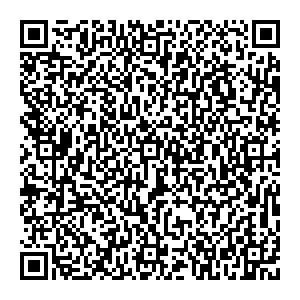 Мировой судья 				                                                               Е.В. ЧехПри заполнении документа об оплате дополнительно необходимо указать:- назначение платежа (оплата административного штрафа);- уникальный идентификационный номер (указан в постановлении);- ОКТМО (указан в постановлении);- код бюджетной классификации (указан в постановлении); - наименование документа основания (№ и дата постановления);  - сумму административного штрафа (указана в постановлении).